CORRECTIONColorie en jaune la bande la plus courte et en rouge la plus longue. 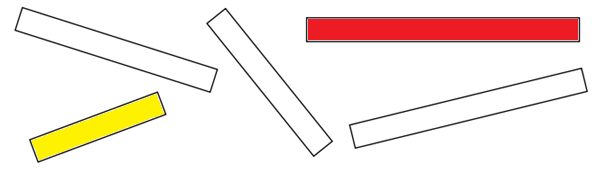 Prends la mesure de chaque segment avec ta règle puis classe les segments du plus court au plus long.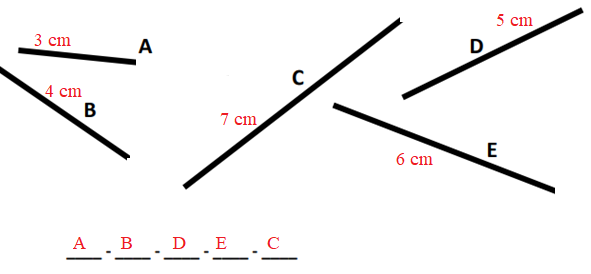 Mesure la ligne A :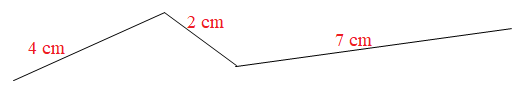 13 cmMesure les différentes bandes et complète le tableau.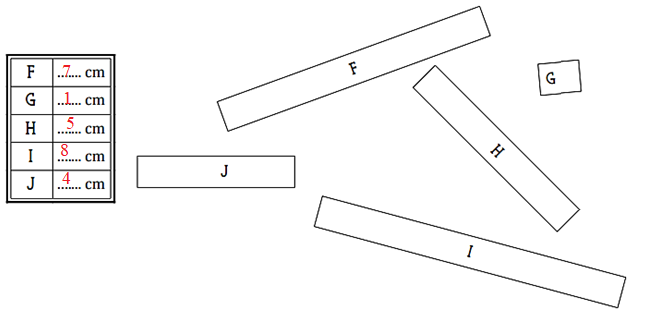 Complète le tableau :Travail sur le fichier : Faire les fiches 71 – 72 – 73.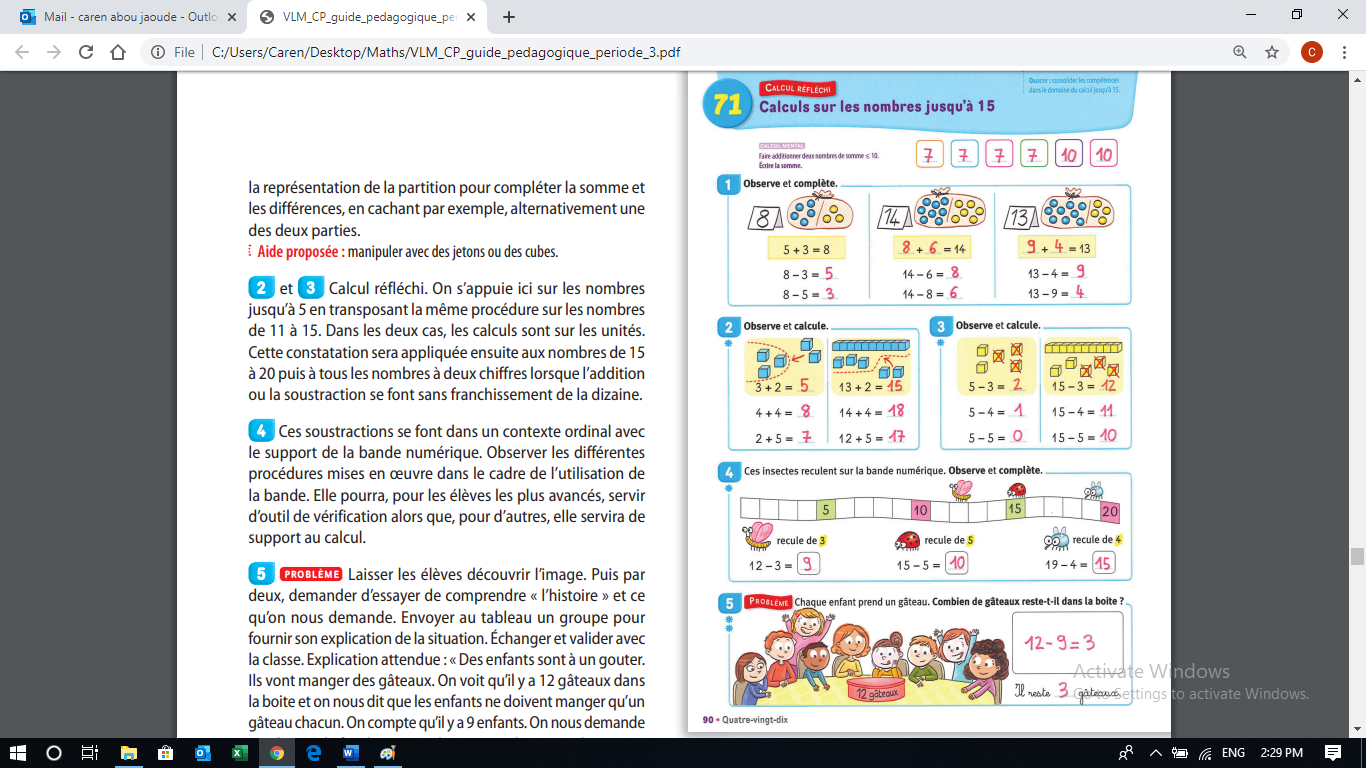 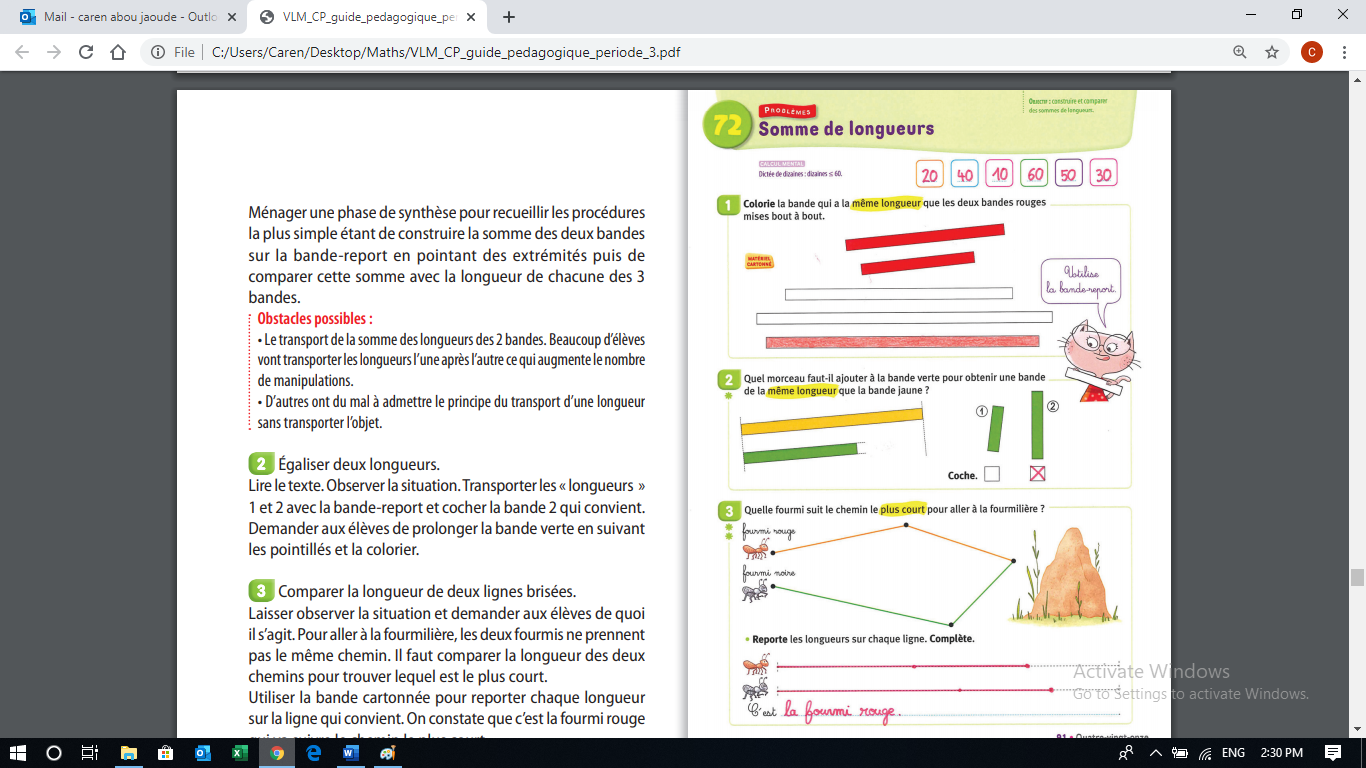 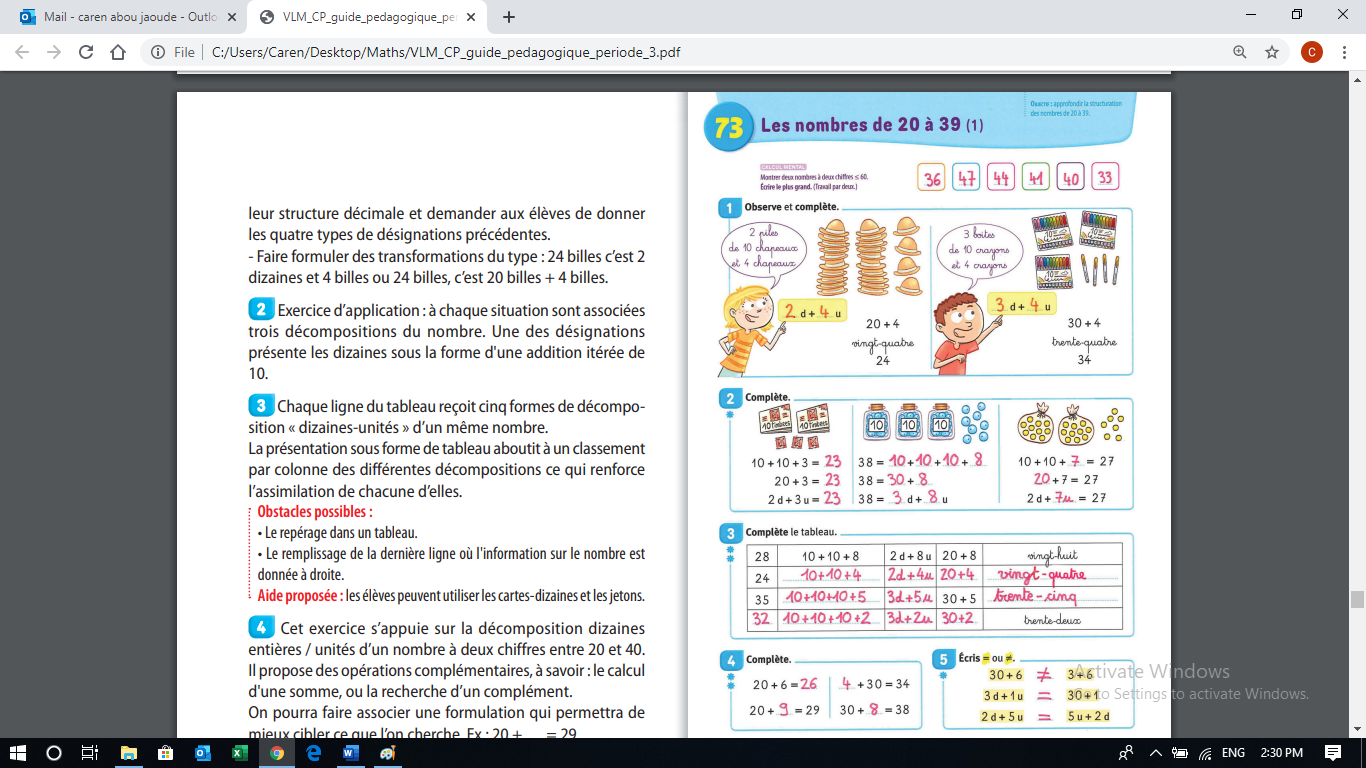 Collège des Dominicaines de notre Dame de la Délivrande – Araya-Classe : CP                                                                   Avril 2020 – 1ère semaineNom : ________________________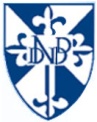 J’entendstrente-cinqvingt-troisdix-huitquarante-sixJe représenteJ’organise3 d 5 u30 + 52 d 3 u20 + 31 d 8 u10 + 84 d 6 u40 + 6J’écris en chiffres35231846